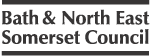 ANIMAL BOARDING ESTABLISHMENTS ACT 1963APPLICATION FOR A LICENCE TO KEEP AN ANIMAL BOARDING ESTABLISHMENTI/We	     hereby give notice that I/we intend to apply for a licence in accordance with the particulars in the attached Schedule.	I/We have paid the application fee of £276 - receipt number          	I/We have paid the maintenance fee of £77 - receipt number         You may pay by phone (01225 477531) using a credit or debit card.  Please note that although there will be no charge for debit cards, there will be an additional charge of 2.5 % for credit card payments.	I/We attach a valid vet’s inspection report	I/We attach plans of the premises	I/We declare that the information given in this application is true.Signed by the applicant(s) 	        							Dated		          								Dated		     Please email the completed form to licensing@bathnes.gov.uk or post to:Licensing ServicesBath & North East Somerset CouncilLewis HouseManvers StreetBath    BA1 1JG1Name and address of premises to be licensed2Specific part of premises3Full name and address of eachlicence holder4Contact telephone number5Contact email address6The date or dates, or the period of time for which the licence is required (maximum one year)From:	     To:	     7Maximum number of dogs accommodated8Maximum number of cats accommodated9Construction of enclosures10Size of enclosures11Heating and ventilation arrangements12Lighting arrangements (natural and artificial)13Water supply14Arrangements for food storage15Arrangements for disposal of excreta16Exercise facilities17Description of isolation facilities for the control of infectious diseases18Are you (or have you ever been) disqualified from:keeping a boarding establishment for animals?keeping a pet shop?
keeping a dog?
having the custody of animals?
